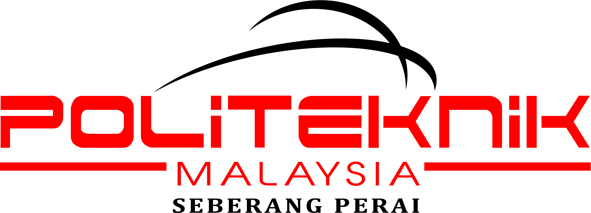 BORANG MAKLUMAT PELAJAR YANG MENYEWA DILUAR KAMPUS POLITEKNIK SEBERANG PERAISila lengkapkan maklumat berikut :BORANG INI MESTI DIKEMBALIKAN KE PEJABAT JABATAN HAL EHWAL PELAJAR.ZON : (Diisi oleh JHEP)SESIALAMAT RUMAH SEWANAMA KETUA RUMAHNO. TELEFONBILNAMA PELAJARNO. PENDAFTARAN SEMESTERNO. TELEFON12345678910